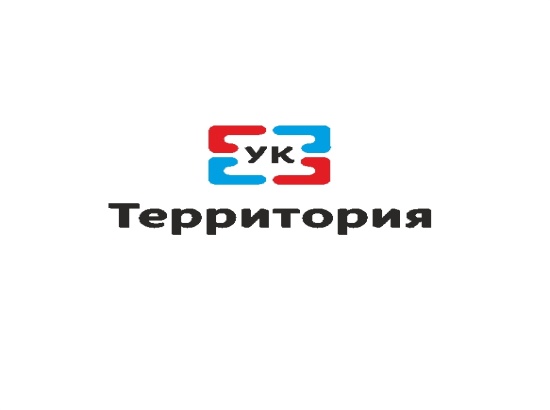 185005, Республика Карелия, г. Петрозаводск, ул. Мерецкова , 8Б,оф.3Тел. 59-59-71,  e-mail: uk-territoria@yandex.ru, 595971ter@mail.ruСайт: http://yk-territoria.ruОГРН 1141001009599, ИНН/КПП 1001286837/100101001Наименование банка: ОТДЕЛЕНИЕ №8628 СБЕРБАНКА РОССИИ, БИК 048602673Корр. счет 30101810600000000673, Р/счет 4070281042500000014816.09.2019 годПРИКАЗ №Во исполнение гл. 14 Трудового кодекса РФ, Федерального закона от 27.072006 г. № 152 ФЗ «О персональных данных», других действующих нормативно правовых актов РФ в целях обеспечения соблюдения трудового законодательства и иных нормативных правовых актов, содействия в трудоустройстве, обучении и продвижении по службе, обеспечения личной безопасности работников, контроля количества и качества выполняемой работы и обеспечения сохранности имуществаПРИКАЗЫВАЮ:1.Утвердить положение по обработке персональных данных.2.Утвердить правила осуществления внутреннего контроля соответствия обработки персональных данных.   3. Назначить ответственных за сбор, и хранение персональных данных работников организации следующих сотрудников:Меньшикова СН., Лапыш Н.А.4. Назначить ответственных за обработку и обеспечения безопасности персональных данных работников организации следующих сотрудников:Меньшикова СН., Лапыш Н.А.5. Настоящий приказ объявить  должностным лицам, назначенным ответственными за обработку персональных данных.6. Контроль исполнения приказа оставляю за собой.ДиректорМеньшикова СН.(подпись)(расшифровка подписи)С приказом ознакомлены(подпись)(расшифровка подписи)